Oddział przedszkolny – grupa 0”a” – „Żabki”Wychowawca – Elżbieta SikoraĆwiczenia artykulacyjne i oddechowe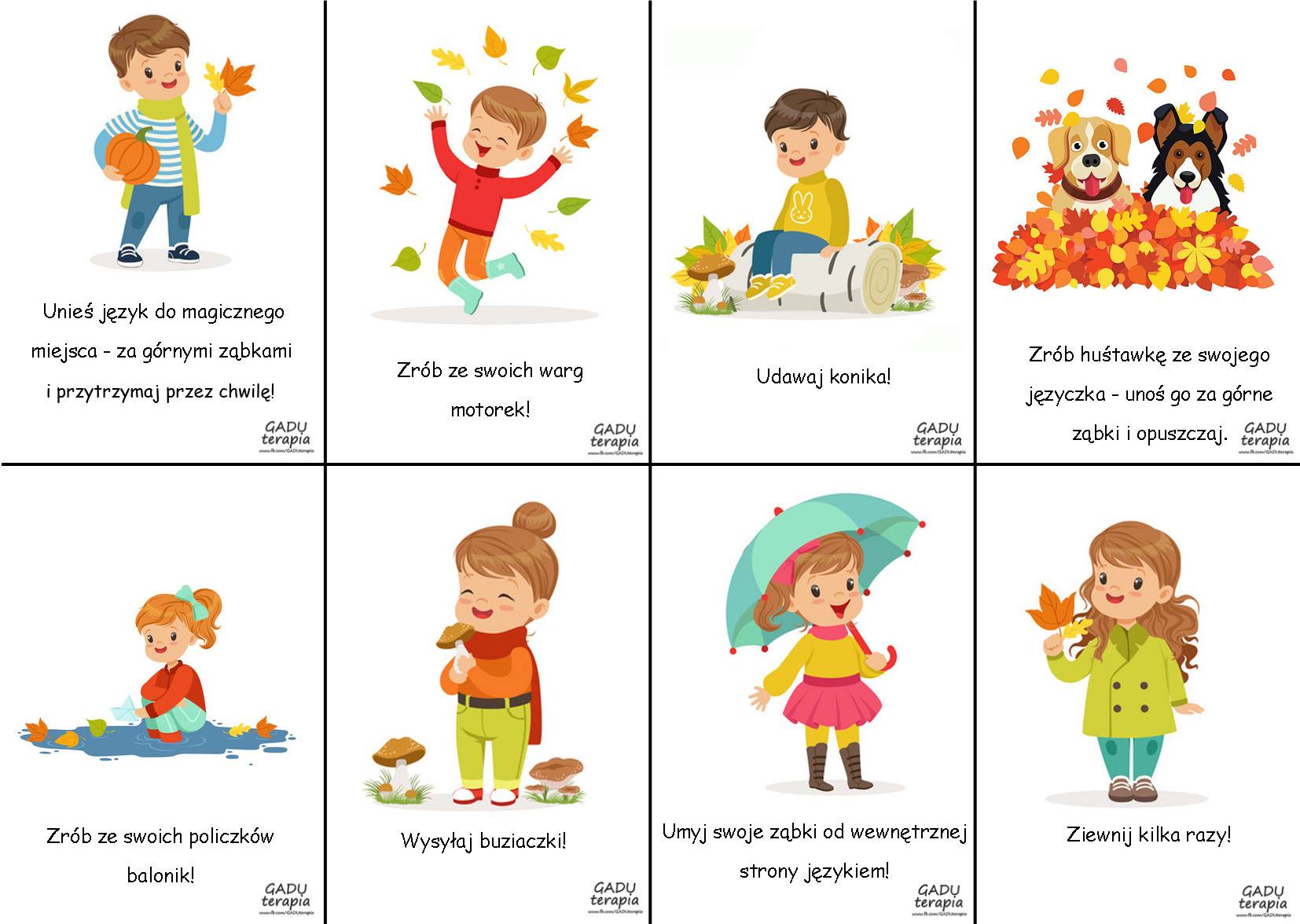 Zabawa „Czego brakuje?”
Na dywanie rozłożony jest szereg przedmiotów (np. zegarek, kostka do gry, ramka na zdjęcie, kredka, miś, butelka). Dziecko odwraca się a w tym czasie osoba dorosła zabiera 1/2/3 przedmioty. Dziecko odwraca się i zgadują, czego brakuje.ZASADY KORZYSTANIA Z KSIĄŻEKhttps://www.youtube.com/watch?v=BehV1UbZXaE&ab_channel=EwaSidorZajęcia plastyczne „Ilustracja do książki” – wykonanie ilustracji dowolną technikąZabawa indywidualna „Segregowanie guzików”. Segregowanie guzików według wielkości, koloru lub ilości dziurek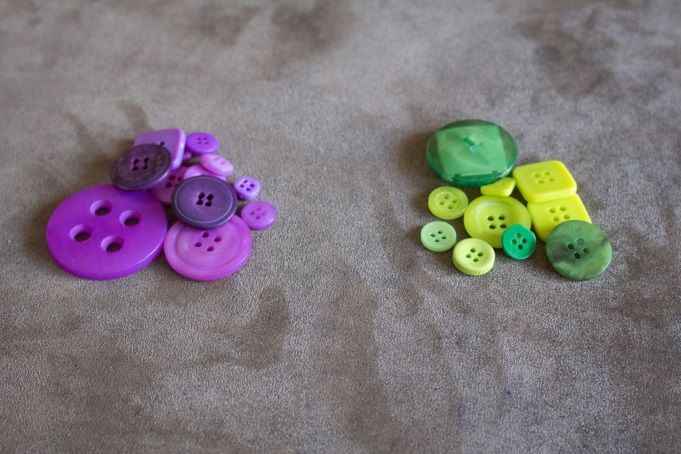 http://sensorycznaintegracja.blogspot.com – źródło zdjęcia 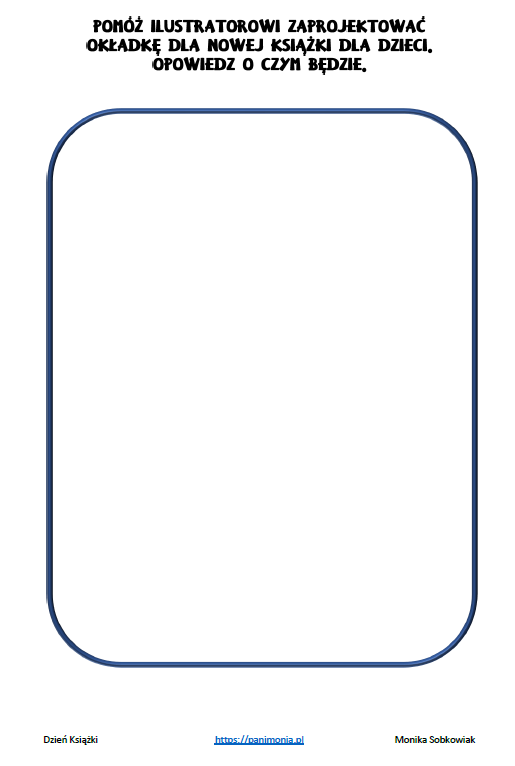 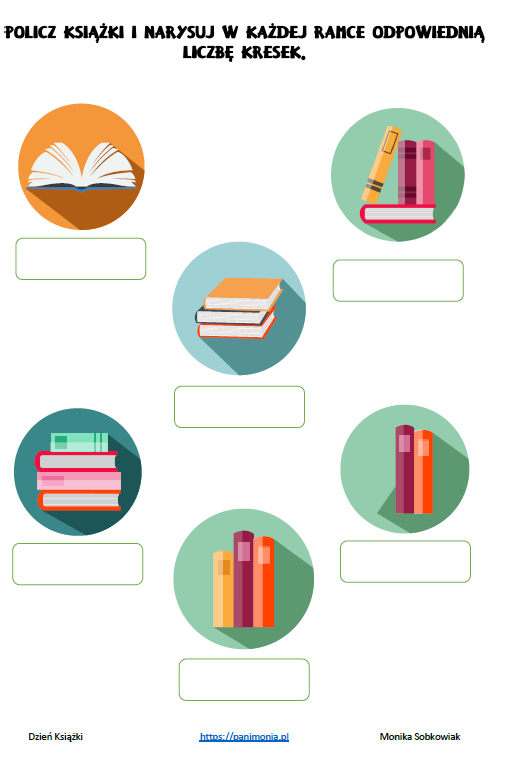 